    
     Инспекторский участок (г. Таруса) 
     центра ГИМС ГУ МЧС России по                                             
     Калужской области
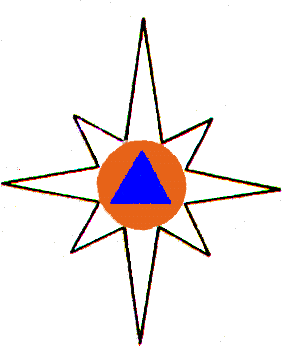 
   




      



 
 При выходе на лед водоема  в составе группы  необходимо строго соблюдать безопасную дистанцию: 5-7 метров. 











Если на вас надет рюкзак, следует снять одну его лямку с плеча. В случае чрезвычайной ситуации, это сэкономит время на освобождение от лишнего груза.

















При возникновении чрезвычайной ситуации необходимо немедленно сообщить в службу спасения по номеру: «112»
















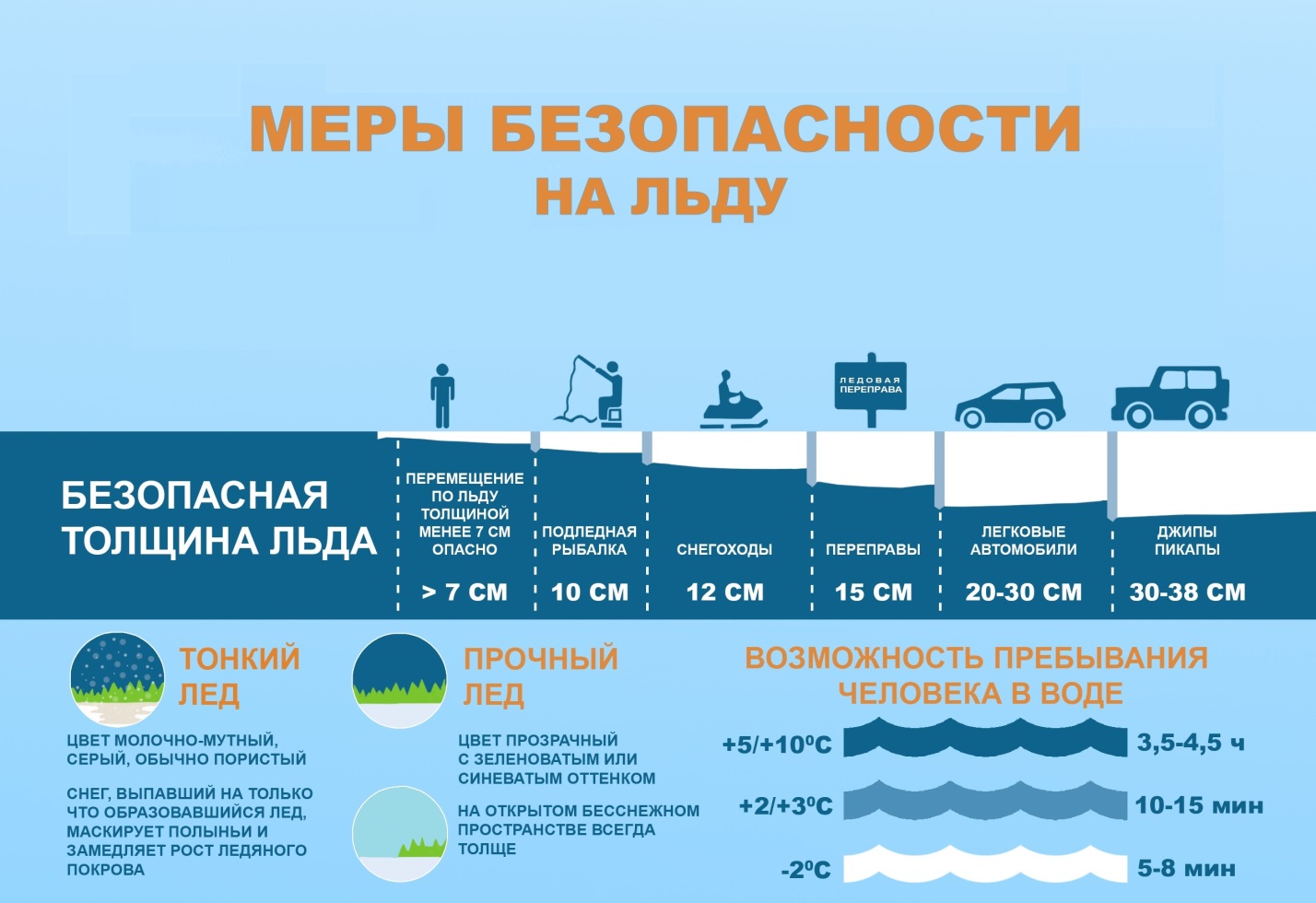 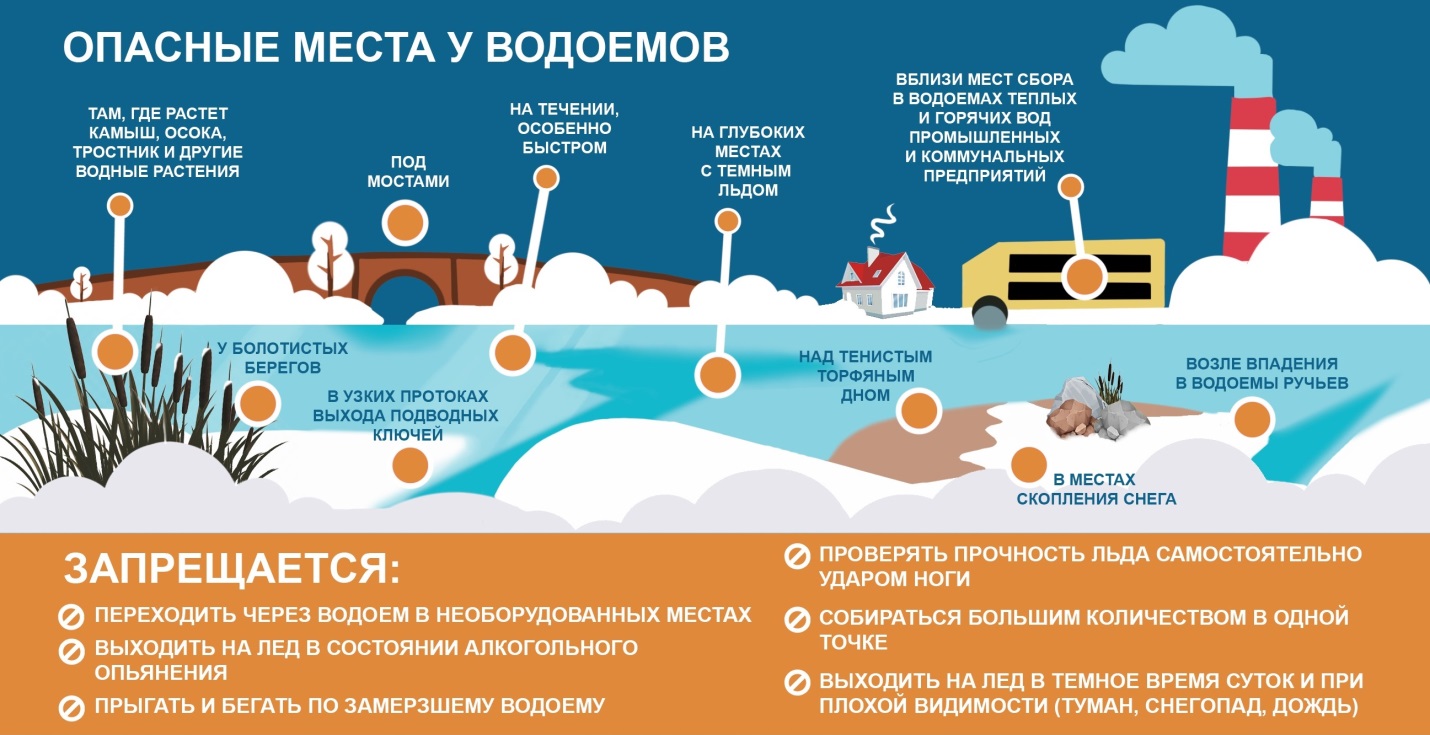 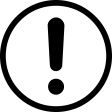 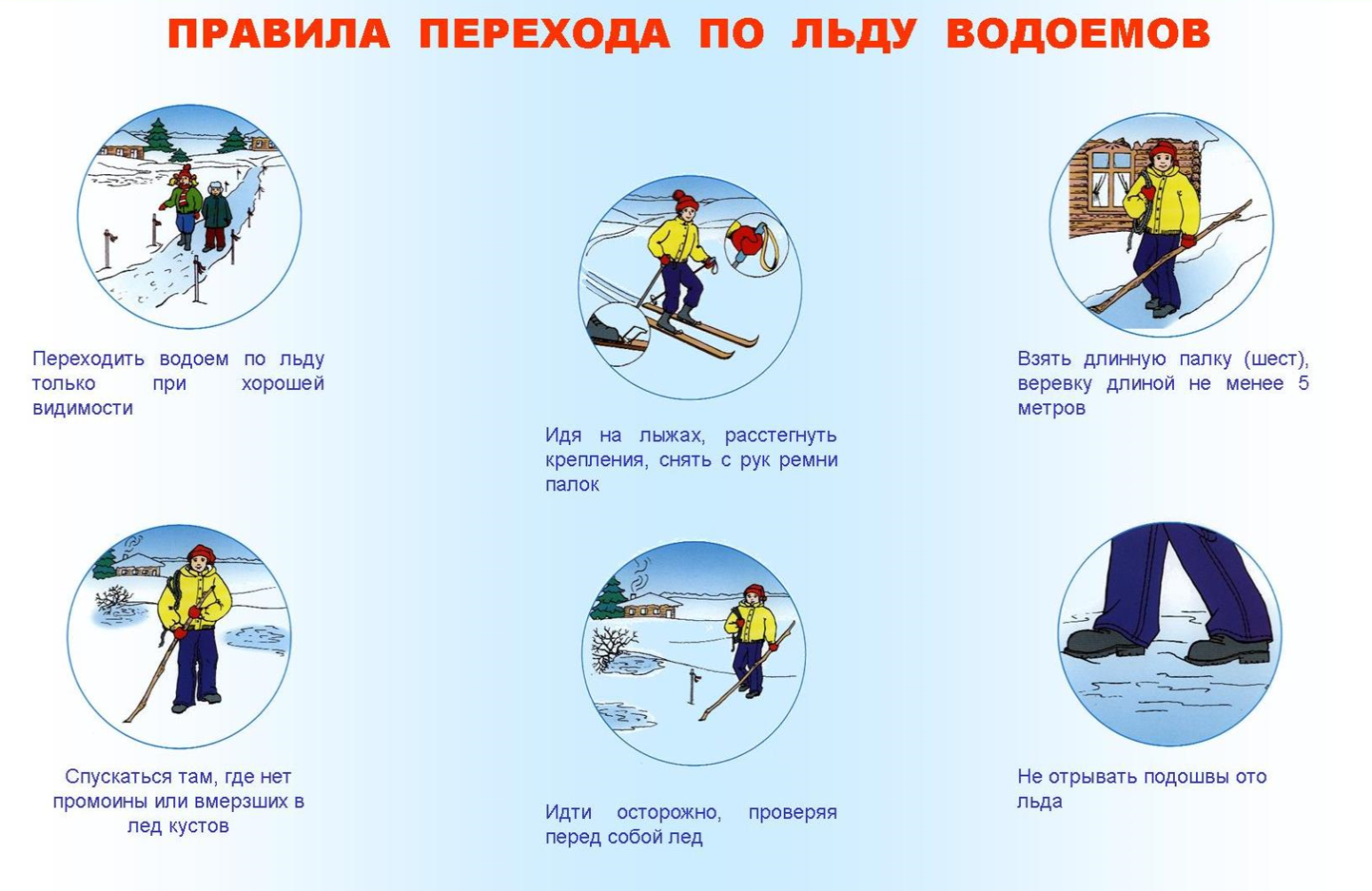 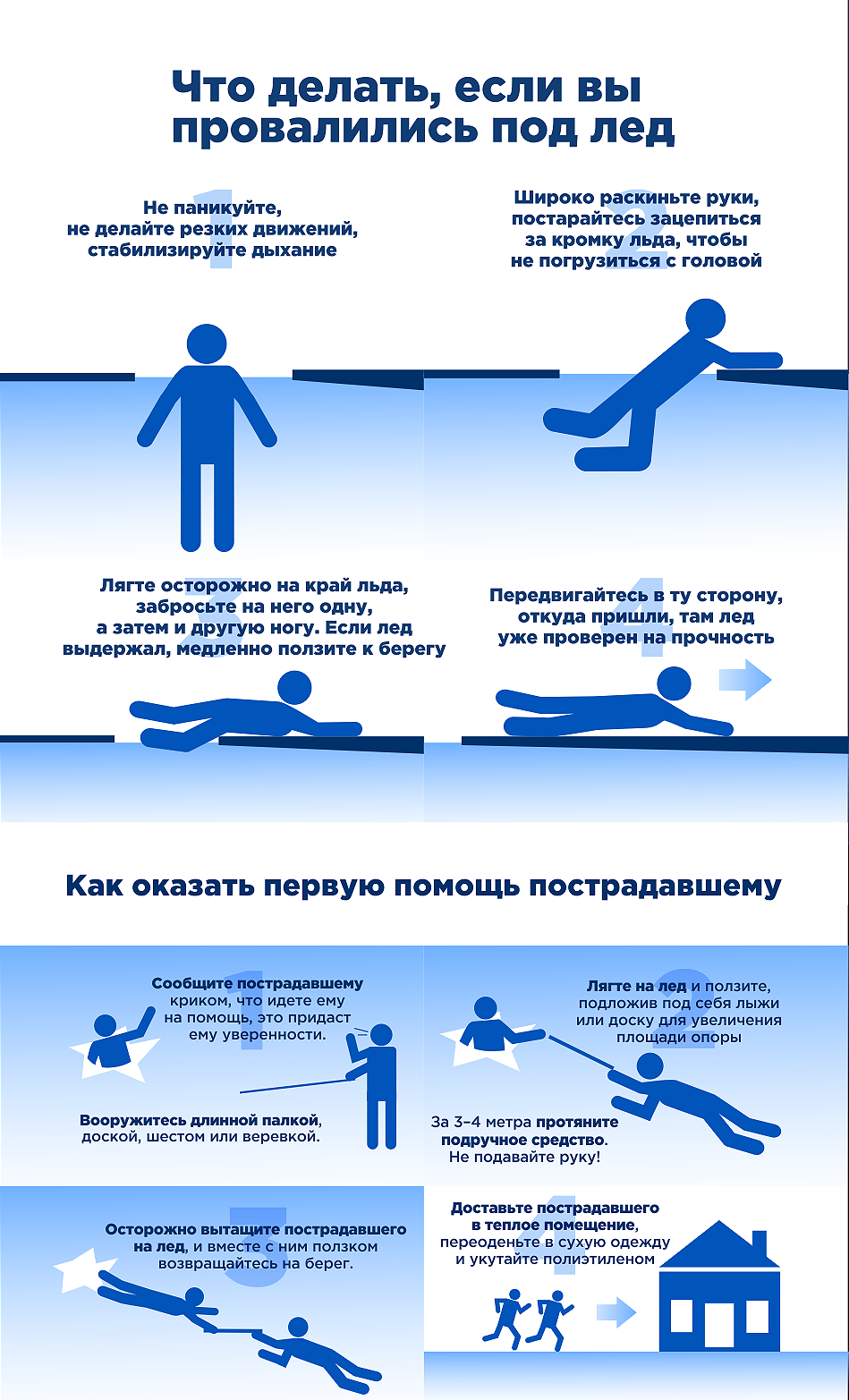 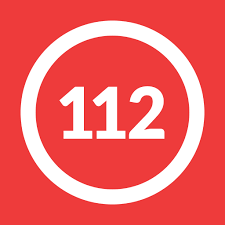 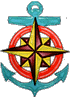 